COMUNE DI PIAZZA AL SERCHIO                                      PROVINCIA DI LUCCA                                                                                                                 Via G. Marconi, 6                                                                                                                     55035 Piazza al Serchio – Lucca                                                                                    (0583/696983)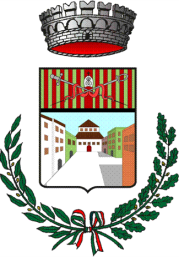 _______________________________________________________________________________DOMANDA ACCESSO CONTRIBUTI PER LA CONCESSIONE DI CONTRIBUTI A FONDO PERDUTO A FAVORE DELLE MICRO E PICCOLE IMPRESE PRESENTI SUL TERRITORIO COMUNALE PER FRONTEGGIARE LA CRISI ECONOMICA CAUSATA DALL’EMERGENZA EPIDEMIOLOGICA DA COVID-19- ANNUALITA’ 2022(Dichiarazione da rendere ex artt. 46 e 47 del D.P.R. 445 del 2000)Spett.	Comune di Piazza al Serchio Comune.piazzaalserchio@postacert.toscana.itCHIEDEdi accedere all’erogazione del contributo a fondo perduto a favore delle micro e piccole imprese presenti sul territorio comunale per fronteggiare la crisi economica causata dall’emergenza epidemiologica da covid-19;A tal scopo, consapevole delle responsabilità anche penali derivanti dal rilascio di dichiarazioni false e mendaci ai sensi degli articoli 75 e 76 del Decreto del Presidente della Repubblica 28 dicembre 2000 n. 445:DICHIARAche l’impresa ha sede operativa nel comune di Piazza al Serchio, così come risultante dal Registro delle Imprese competente per territorio;di essere impresa attiva, alla data di pubblicazione del presente Avviso;che il codice ATECO dell’impresa, come indicato in certificato della CCIAA, è il seguente: ……………....…….. e rientra tra le attività sospese/ridotte o chiuse dai DPCM 11 marzo 2020, DPCM 22 marzo 2020 e D.M. 25 marzo 2020 e della normativa emergenziale successiva;di essere/non essere (barrare la parte che non interessa) in regola con il versamento dei tributi locali nell’ultimo quinquennio;che l’Impresa non è soggetta ad amministrazione controllata o straordinaria, a liquidazione coatta amministrativa o volontaria, a concordato preventivo o a fallimento;di rispettare il limite di aiuto "de minimis" di cui al Regolamento (UE) n. 1407/2013 del 18/12/2013 relativo all’applicazione degli artt. 107 e 108 del trattato sul funzionamento dell'UE;essere in regola con la normativa antimafia, in particolare attestare la insussistenza di cause di divieto, sospensione o decadenza previste dall’art. 67 del D.Lgs.6/9/2011 n.159 (Codice antimafia); di non essere stato condannato con sentenza passata in giudizio, o non essere stato destinatario di decreto penale di condanna divenuto irrevocabile o sentenza di applicazione della pena su richiesta, ai sensi dell’art. 444 c.p.p., per reati gravi in danno dello Stato o della Comunità che incidono sulla moralità professionale del legale rappresentante;  di autorizzare il Comune di Piazza al Serchio a utilizzare il contributo spettante per la copertura di eventuali debiti nei confronti dell’Ente stesso e attivare l'intervento sostitutivo ai sensi dell’art.31 co. 8-bis L.98-2013 in caso di DURC irregolare; che i dati dichiarati corrispondono al vero e sono dimostrabili in sede di controllo;che il codice IBAN del conto corrente bancario o postale intestato all’impresa è il seguente:Luogo e data: ………………………………………….Timbro dell’impresa e firma del dichiarante(nome, cognome, qualifica)…………………………………………………………..ALLEGATI:Copia non autenticata di un documento identità in corso di validità (art. 38 del D.P.R. 28.12.2000, N. 445);Visura camerale da cui risulti la corrispondenza tra il codice ateco di iscrizione e quello dichiarato. Attenzione nell’ipotesi di sottoscrizione diversa da Titolare e da Legale Rappresentante, allegare eventuale Procura speciale o copia autentica della stessa. Informativa e accettazione PrivacyI dati personali forniti e rilevati nella presente Scheda, nel rispetto delle vigenti disposizioni in materia di trattamento di dati personali , saranno trattati e utilizzati per i fini connessi all’espletamento dell’Avviso e per i fini istituzionali del Comune di Piazza al Serchio . Il conferimento dei dati ha natura obbligatoria in quanto indispensabile per l'espletamento delle procedure richieste. Il rifiuto del conferimento dei dati oppure la mancata indicazione di alcuni di essi potrà comportare l'annullamento della domanda . Il trattamento dei dati sarà effettuato anche con l'ausilio di mezzi informatici e potranno essere comunicati agli altri soggetti coinvolti nella gestione del procedimento e a quelli demandati all'effettuazione dei controlli previsti dalla vigente normativa. Il sottoscritto acconsente al trattamento dei propri dati personali conferiti ai sensi della suddetta normativa(luogo) ______________________________, (data) ________________Timbro dell’impresa e firma del dichiarante(nome, cognome, qualifica)…………………………………………………………..Il/la sottoscritto/a:Il/la sottoscritto/a:Il/la sottoscritto/a:Il/la sottoscritto/a:nato/a a:                                    il nato/a a:                                    il nato/a a:                                    il residente a: residente a: CAP: CAP: Via Via n. Codice fiscale: Codice fiscale: Codice fiscale: in qualità di:in qualità di:in qualità di:in qualità di:dell’impresa: P.IVA: P.IVA: sede legale a:sede legale a:CAP:CAP:Via Via n.sede operativa a: sede operativa a: CAP: CAP: Via Via n.ITBanca:Banca:Banca:Banca:Banca:Banca:Banca:Banca:Banca:Banca:Banca:Banca:Banca:Filiale di:Filiale di:Filiale di:Filiale di:Filiale di:Filiale di:Filiale di:Filiale di:Filiale di:Filiale di:Filiale di:Filiale di:Filiale di:Filiale di: